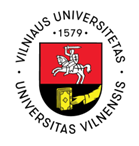 PAPILDOMŲJŲ STUDIJŲ PROGRAMOS APRAŠASKamieninis akademinis padalinysŠiaulių akademijaŠiaulių akademijaŠiaulių akademijaŠiaulių akademijaŠiaulių akademijaŠiaulių akademijaProgramos pavadinimasSocialinis darbas Socialinis darbas Socialinis darbas Socialinis darbas Socialinis darbas Socialinis darbas Programos tikslasPapildyti jau įgytą išsilavinimą įgyjant žinias ir gebėjimus (identifikuoti ir sistemiškai analizuoti tarpdisciplinines žinias, taikyti jas socialinio darbo praktikoje ir tyrimuose; rengti socialinių poreikių tenkinimo planus, socialines programas ir projektus, telkti asmens, grupės, bendruomenės išteklius, įgalinant juos savipagalbai ir gyvenimo kokybės pokyčiams, kt.), būtinus norint tęsti socialinio darbo krypties studijas pagal II pakopos (magistrantūros) studijų programą.Papildyti jau įgytą išsilavinimą įgyjant žinias ir gebėjimus (identifikuoti ir sistemiškai analizuoti tarpdisciplinines žinias, taikyti jas socialinio darbo praktikoje ir tyrimuose; rengti socialinių poreikių tenkinimo planus, socialines programas ir projektus, telkti asmens, grupės, bendruomenės išteklius, įgalinant juos savipagalbai ir gyvenimo kokybės pokyčiams, kt.), būtinus norint tęsti socialinio darbo krypties studijas pagal II pakopos (magistrantūros) studijų programą.Papildyti jau įgytą išsilavinimą įgyjant žinias ir gebėjimus (identifikuoti ir sistemiškai analizuoti tarpdisciplinines žinias, taikyti jas socialinio darbo praktikoje ir tyrimuose; rengti socialinių poreikių tenkinimo planus, socialines programas ir projektus, telkti asmens, grupės, bendruomenės išteklius, įgalinant juos savipagalbai ir gyvenimo kokybės pokyčiams, kt.), būtinus norint tęsti socialinio darbo krypties studijas pagal II pakopos (magistrantūros) studijų programą.Papildyti jau įgytą išsilavinimą įgyjant žinias ir gebėjimus (identifikuoti ir sistemiškai analizuoti tarpdisciplinines žinias, taikyti jas socialinio darbo praktikoje ir tyrimuose; rengti socialinių poreikių tenkinimo planus, socialines programas ir projektus, telkti asmens, grupės, bendruomenės išteklius, įgalinant juos savipagalbai ir gyvenimo kokybės pokyčiams, kt.), būtinus norint tęsti socialinio darbo krypties studijas pagal II pakopos (magistrantūros) studijų programą.Papildyti jau įgytą išsilavinimą įgyjant žinias ir gebėjimus (identifikuoti ir sistemiškai analizuoti tarpdisciplinines žinias, taikyti jas socialinio darbo praktikoje ir tyrimuose; rengti socialinių poreikių tenkinimo planus, socialines programas ir projektus, telkti asmens, grupės, bendruomenės išteklius, įgalinant juos savipagalbai ir gyvenimo kokybės pokyčiams, kt.), būtinus norint tęsti socialinio darbo krypties studijas pagal II pakopos (magistrantūros) studijų programą.Papildyti jau įgytą išsilavinimą įgyjant žinias ir gebėjimus (identifikuoti ir sistemiškai analizuoti tarpdisciplinines žinias, taikyti jas socialinio darbo praktikoje ir tyrimuose; rengti socialinių poreikių tenkinimo planus, socialines programas ir projektus, telkti asmens, grupės, bendruomenės išteklius, įgalinant juos savipagalbai ir gyvenimo kokybės pokyčiams, kt.), būtinus norint tęsti socialinio darbo krypties studijas pagal II pakopos (magistrantūros) studijų programą.Priėmimo sąlygosPriimami asmenys, baigę kolegines ugdymo mokslų studijų krypčių grupės, socialinio darbo, medicinos, visuomenės sveikatos, reabilitacijos, slaugos ir akušerijos, psichologijos, vadybos, žmonių išteklių vadybos studijų krypties studijas ir įgiję profesinio bakalauro laipsnį.Priimami asmenys, baigę kolegines ugdymo mokslų studijų krypčių grupės, socialinio darbo, medicinos, visuomenės sveikatos, reabilitacijos, slaugos ir akušerijos, psichologijos, vadybos, žmonių išteklių vadybos studijų krypties studijas ir įgiję profesinio bakalauro laipsnį.Priimami asmenys, baigę kolegines ugdymo mokslų studijų krypčių grupės, socialinio darbo, medicinos, visuomenės sveikatos, reabilitacijos, slaugos ir akušerijos, psichologijos, vadybos, žmonių išteklių vadybos studijų krypties studijas ir įgiję profesinio bakalauro laipsnį.Priimami asmenys, baigę kolegines ugdymo mokslų studijų krypčių grupės, socialinio darbo, medicinos, visuomenės sveikatos, reabilitacijos, slaugos ir akušerijos, psichologijos, vadybos, žmonių išteklių vadybos studijų krypties studijas ir įgiję profesinio bakalauro laipsnį.Priimami asmenys, baigę kolegines ugdymo mokslų studijų krypčių grupės, socialinio darbo, medicinos, visuomenės sveikatos, reabilitacijos, slaugos ir akušerijos, psichologijos, vadybos, žmonių išteklių vadybos studijų krypties studijas ir įgiję profesinio bakalauro laipsnį.Priimami asmenys, baigę kolegines ugdymo mokslų studijų krypčių grupės, socialinio darbo, medicinos, visuomenės sveikatos, reabilitacijos, slaugos ir akušerijos, psichologijos, vadybos, žmonių išteklių vadybos studijų krypties studijas ir įgiję profesinio bakalauro laipsnį.Studijų apimtis kreditais30 kreditų30 kreditų30 kreditų30 kreditų30 kreditų30 kreditųStudijų trukmė1 semestras (pavasario)1 semestras (pavasario)1 semestras (pavasario)1 semestras (pavasario)1 semestras (pavasario)1 semestras (pavasario)Studijų kaina1000 Eur1000 Eur1000 Eur1000 Eur1000 Eur1000 EurIšduodamas dokumentasPapildomųjų studijų baigimo pažymėjimasPapildomųjų studijų baigimo pažymėjimasPapildomųjų studijų baigimo pažymėjimasPapildomųjų studijų baigimo pažymėjimasPapildomųjų studijų baigimo pažymėjimasPapildomųjų studijų baigimo pažymėjimasTolimesnių studijų galimybėGalimybė stoti į Šiaulių akademijos Socialinio darbo magistrantūros studijų programą.Galimybė stoti į Šiaulių akademijos Socialinio darbo magistrantūros studijų programą.Galimybė stoti į Šiaulių akademijos Socialinio darbo magistrantūros studijų programą.Galimybė stoti į Šiaulių akademijos Socialinio darbo magistrantūros studijų programą.Galimybė stoti į Šiaulių akademijos Socialinio darbo magistrantūros studijų programą.Galimybė stoti į Šiaulių akademijos Socialinio darbo magistrantūros studijų programą.Studijų dalykai (moduliai)Studijų dalykai (moduliai)Studijų dalykai (moduliai)KreditaiVisas klausytojo darbo krūvisKontaktinis darbasSavarankiškas darbasStudijų dalykai (moduliai)Studijų dalykai (moduliai)Studijų dalykai (moduliai)KreditaiVisas klausytojo darbo krūvisKontaktinis darbasSavarankiškas darbas1 semestras1 semestras1 semestras30798192606Privalomieji dalykaiPrivalomieji dalykaiPrivalomieji dalykai30798192606Žmogaus teisės ir socialinė politikaŽmogaus teisės ir socialinė politikaŽmogaus teisės ir socialinė politika51333499Socialinio darbo technologijos ir metodaiSocialinio darbo technologijos ir metodaiSocialinio darbo technologijos ir metodai51333499Neįgaliųjų socializacijos teorija ir praktikaNeįgaliųjų socializacijos teorija ir praktikaNeįgaliųjų socializacijos teorija ir praktika51333499Tarpininkavimas ir konsultavimas socialiniame darbeTarpininkavimas ir konsultavimas socialiniame darbeTarpininkavimas ir konsultavimas socialiniame darbe51333499Reabilitacijos sistemos. PraktikaReabilitacijos sistemos. PraktikaReabilitacijos sistemos. Praktika513322111Refleksija socialiniame darbeRefleksija socialiniame darbeRefleksija socialiniame darbe51333499Iš viso programojeIš viso programojeIš viso programoje30798192606PRIĖMIMO SĄLYGOSPRIĖMIMO SĄLYGOSPRIĖMIMO SĄLYGOSPRIĖMIMO SĄLYGOSPRIĖMIMO SĄLYGOSPRIĖMIMO SĄLYGOSPRIĖMIMO SĄLYGOSDokumentų pateikimo vieta, laikasDokumentų pateikimo vieta, laikasVilniaus universiteto priėmimo į studijas internetinėje stojančiųjų aptarnavimo sistemoje (ISAS): https://is.vu.lt/pls/pst/isas.registerGruodžio 1 d. – sausio 24 d. (pavasario semestro studijoms)Vilniaus universiteto priėmimo į studijas internetinėje stojančiųjų aptarnavimo sistemoje (ISAS): https://is.vu.lt/pls/pst/isas.registerGruodžio 1 d. – sausio 24 d. (pavasario semestro studijoms)Vilniaus universiteto priėmimo į studijas internetinėje stojančiųjų aptarnavimo sistemoje (ISAS): https://is.vu.lt/pls/pst/isas.registerGruodžio 1 d. – sausio 24 d. (pavasario semestro studijoms)Vilniaus universiteto priėmimo į studijas internetinėje stojančiųjų aptarnavimo sistemoje (ISAS): https://is.vu.lt/pls/pst/isas.registerGruodžio 1 d. – sausio 24 d. (pavasario semestro studijoms)Vilniaus universiteto priėmimo į studijas internetinėje stojančiųjų aptarnavimo sistemoje (ISAS): https://is.vu.lt/pls/pst/isas.registerGruodžio 1 d. – sausio 24 d. (pavasario semestro studijoms)Stojimo dokumentų sąrašasStojimo dokumentų sąrašasISAS pateikiamas prašymas dalyvauti priėmime į papildomąsias studijas bei pateikiama informacija apie asmens duomenis, apie baigtą mokyklą ir turimą diplomą;ISAS patalpinami šie skenuoti dokumentai:Asmens tapatybę patvirtinantis dokumentas (paso arba asmens tapatybės kortelės);Dokumentas, įrodantis pavardės keitimą, jei ne visi pateikti dokumentai yra ta pačia pavarde;Auštojo mokslo diplomas ir priedėlio (priedo) dokumentai;Stojamosios įmokos kvitas (kopija).Jei pateikta informacija atitinka stojančiajam keliamus reikalavimus, stojantysis kviečiamas studijuoti papildomosiose studijose ir su juo bus sudaroma studijų sutartis.ISAS pateikiamas prašymas dalyvauti priėmime į papildomąsias studijas bei pateikiama informacija apie asmens duomenis, apie baigtą mokyklą ir turimą diplomą;ISAS patalpinami šie skenuoti dokumentai:Asmens tapatybę patvirtinantis dokumentas (paso arba asmens tapatybės kortelės);Dokumentas, įrodantis pavardės keitimą, jei ne visi pateikti dokumentai yra ta pačia pavarde;Auštojo mokslo diplomas ir priedėlio (priedo) dokumentai;Stojamosios įmokos kvitas (kopija).Jei pateikta informacija atitinka stojančiajam keliamus reikalavimus, stojantysis kviečiamas studijuoti papildomosiose studijose ir su juo bus sudaroma studijų sutartis.ISAS pateikiamas prašymas dalyvauti priėmime į papildomąsias studijas bei pateikiama informacija apie asmens duomenis, apie baigtą mokyklą ir turimą diplomą;ISAS patalpinami šie skenuoti dokumentai:Asmens tapatybę patvirtinantis dokumentas (paso arba asmens tapatybės kortelės);Dokumentas, įrodantis pavardės keitimą, jei ne visi pateikti dokumentai yra ta pačia pavarde;Auštojo mokslo diplomas ir priedėlio (priedo) dokumentai;Stojamosios įmokos kvitas (kopija).Jei pateikta informacija atitinka stojančiajam keliamus reikalavimus, stojantysis kviečiamas studijuoti papildomosiose studijose ir su juo bus sudaroma studijų sutartis.ISAS pateikiamas prašymas dalyvauti priėmime į papildomąsias studijas bei pateikiama informacija apie asmens duomenis, apie baigtą mokyklą ir turimą diplomą;ISAS patalpinami šie skenuoti dokumentai:Asmens tapatybę patvirtinantis dokumentas (paso arba asmens tapatybės kortelės);Dokumentas, įrodantis pavardės keitimą, jei ne visi pateikti dokumentai yra ta pačia pavarde;Auštojo mokslo diplomas ir priedėlio (priedo) dokumentai;Stojamosios įmokos kvitas (kopija).Jei pateikta informacija atitinka stojančiajam keliamus reikalavimus, stojantysis kviečiamas studijuoti papildomosiose studijose ir su juo bus sudaroma studijų sutartis.ISAS pateikiamas prašymas dalyvauti priėmime į papildomąsias studijas bei pateikiama informacija apie asmens duomenis, apie baigtą mokyklą ir turimą diplomą;ISAS patalpinami šie skenuoti dokumentai:Asmens tapatybę patvirtinantis dokumentas (paso arba asmens tapatybės kortelės);Dokumentas, įrodantis pavardės keitimą, jei ne visi pateikti dokumentai yra ta pačia pavarde;Auštojo mokslo diplomas ir priedėlio (priedo) dokumentai;Stojamosios įmokos kvitas (kopija).Jei pateikta informacija atitinka stojančiajam keliamus reikalavimus, stojantysis kviečiamas studijuoti papildomosiose studijose ir su juo bus sudaroma studijų sutartis.PAPILDOMA INFORMACIJAPAPILDOMA INFORMACIJAPAPILDOMA INFORMACIJAPAPILDOMA INFORMACIJAPAPILDOMA INFORMACIJAPAPILDOMA INFORMACIJAPAPILDOMA INFORMACIJAKontaktaiKontaktaistudijuok@sa.vu.lt; Tel. nr. +370 41 595 755studijuok@sa.vu.lt; Tel. nr. +370 41 595 755studijuok@sa.vu.lt; Tel. nr. +370 41 595 755studijuok@sa.vu.lt; Tel. nr. +370 41 595 755studijuok@sa.vu.lt; Tel. nr. +370 41 595 755Kita papildoma informacijaKita papildoma informacijaDaugiau informacijos apie papildomųjų studijų programą rasite čia: https://www.sa.vu.lt/stojantiesiems/studijos-kolegiju-ir-kitu-universitetu-absolventams/papildomosios-studijosarba https://www.vu.lt/studijos/stojantiesiems/papildomosios-ir-pokolegines-studijos#siauliu-akademijaDaugiau informacijos apie papildomųjų studijų programą rasite čia: https://www.sa.vu.lt/stojantiesiems/studijos-kolegiju-ir-kitu-universitetu-absolventams/papildomosios-studijosarba https://www.vu.lt/studijos/stojantiesiems/papildomosios-ir-pokolegines-studijos#siauliu-akademijaDaugiau informacijos apie papildomųjų studijų programą rasite čia: https://www.sa.vu.lt/stojantiesiems/studijos-kolegiju-ir-kitu-universitetu-absolventams/papildomosios-studijosarba https://www.vu.lt/studijos/stojantiesiems/papildomosios-ir-pokolegines-studijos#siauliu-akademijaDaugiau informacijos apie papildomųjų studijų programą rasite čia: https://www.sa.vu.lt/stojantiesiems/studijos-kolegiju-ir-kitu-universitetu-absolventams/papildomosios-studijosarba https://www.vu.lt/studijos/stojantiesiems/papildomosios-ir-pokolegines-studijos#siauliu-akademijaDaugiau informacijos apie papildomųjų studijų programą rasite čia: https://www.sa.vu.lt/stojantiesiems/studijos-kolegiju-ir-kitu-universitetu-absolventams/papildomosios-studijosarba https://www.vu.lt/studijos/stojantiesiems/papildomosios-ir-pokolegines-studijos#siauliu-akademija